PRODUCT: POLARFOAM™ PF-7300-0			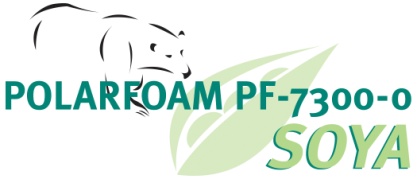 MATERIAL SAFETY DATA SHEETMATERIAL SAFETY DATA SHEETSECTION 1: PRODUCT & COMPANY INFORMATIONSECTION 1: PRODUCT & COMPANY INFORMATIONMANUFACTURER OF CHEMICAL COMPONENTSDEMILEC Inc.         Distr. PFSI, a Div. Of Demilec Inc.870 Curé Boivin                440 Conestogo RoadBoisbriand, QC                 Waterloo, Ontario N2L 4E2Canada                             Ph. 519 884-0688J7G 2A7                            Fax :  519 884-7300Phone  1-866-437-0223Fax      (450) 437-2338E-mail: demilec@demilec.com   pfsi@on.aibn.comPRODUCTTrade name:             PF-7300-0 Resin COMPONENTChemical name:        Mix of polyols, blowing agents, catalysts                                   and others additives.Chemical family:       Rigid Polyurethane FoamProduct use:             Component B of a spray                                   Polyurethane SystemEMERGENCY TELEPHONECANUTEC (613) 996-6666EMERGENCY TELEPHONECANUTEC (613) 996-6666SECTION 2: HAZARDS IDENTIFICATIONSECTION 2: HAZARDS IDENTIFICATIONPhysical State / Color / OdorLiquid / Burnt orange / EsterEmergency Overview / WarningEmergency Overview / WarningPhysical / Chemical HazardsAcute Health Hazard / Chronic Health Hazard / Fire Hazard: Toxic vapors may be released during burning or thermal decomposition.Routes of EntryEye contact, skin contact, inhalation, ingestion.Eye ContactProduct liquids, aerosols or vapors are irritating. Vapors may cause a transient condition known as glaucopsia, resulting in blurred vision and appearance of halos around bright objects.Skin ContactMay cause irritation and dermatitis.IngestionMay cause irritation to throat, esophagus and stomach (nausea, abdominal pains, vomiting and diarrhea). May cause liver and kidney damage.InhalationMay cause headaches, dizziness, drowsiness and other central nervous system effects.SECTION 3: COMPOSITION / INFORMATION ON INGREDIENTSSECTION 3: COMPOSITION / INFORMATION ON INGREDIENTSSECTION 3: COMPOSITION / INFORMATION ON INGREDIENTSINGREDIENTSCAS #%Polyol blendTrade Secret30 – 60 Blowing Agent BlendTrade Secret 7 – 13 Tris-iso-chloropropyl phosphate13674-84-510 – 30 Trans 1,2 dichloroethylene156-60-5 1 – 5Amine Catalyst BlendTrade Secret 1 – 5  SECTION 4: FIRST AID MEASURESSECTION 4: FIRST AID MEASURESEye ContactImmediately flush eyes with running water for a minimum of 15 minutes. Hold eyelids open during flushing. Obtain medical attention immediately.Skin ContactIn case of contact, immediately remove contaminated clothing and shoes. Immediately flush skin with plenty of soap and cold water. Do not use hot water. Wash contaminated clothing and shoes thoroughly before reuse. For severe exposures, immediately get under safety shower and start rinsing. If the irritation develops, obtain medical attention.InhalationMove exposed person to fresh air. Keep person warm and at rest. If not breathing, breathing irregularly, or if respiratory arrest occurs, provide artificial respiration or oxygen by trained personnel. Obtain medical attention if adverse health effects persist. If unconscious, place in recovery position and get medical attention immediately. Maintain an open airway. Loosen tight clothing such as collar, tie, belt or waistband. In case of inhalation of decomposition products in a fire, symptoms may be delayed. The exposed person may need to be kept under medical surveillance for 48 hours.IngestionWash out mouth with water. Move exposed person to fresh air. Keep person warm and at rest. If material has been swallowed and the exposed person is conscious, give small quantities of water (250 ml). Stop if the exposed person feels sick, as vomiting may be dangerous. Obtain medical attention if symptoms occur. DO NOT induce vomiting unless directed to do so by medical personnel. If vomiting occurs, the head should be kept low so that vomit does not enter lungs. Get immediate medical attention if adverse health effects persist or are severe. Never give anything by mouth to an unconscious person. If unconscious, place in recovery position and get medical attention immediately. Maintain an open airway. Loosen tight clothing such as collar, tie, belt or waistband.Protection of First-aidersNo action shall be taken involving any personal risk or without suitable training. If it is suspected that fumes are still present, the rescuer should wear an appropriate mask or self-contained breathing apparatus. It may be dangerous to the person providing aid to give mouth-to-mouth resuscitation.Notes to PhysicianFollowing severe exposure the patient should be kept under medical review for at least 48 hours. SECTION 5: FIRE FIGHTING MEASURESSECTION 5: FIRE FIGHTING MEASURESFlash Point>  93ºC  (200ºF)Auto-Ignition TemperatureNot EstablishedUpper Flammable Limit (% vol.)Not EstablishedLower Flammable Limit (% vol.)Not EstablishedSuitable Extinguishing MediaDry chemical, carbon dioxide (CO2), foam, water spray for large fires.Hazardous Products of Thermal DecompositionCombustion products may include carbon monoxide, carbon dioxide, nitrogen oxides, halogenated compounds, traces of ammonia vapors, aldehydes and ketones, low molecular weight organic products.Special Fire Fighting ProceduresFirefighter should be equipped with self-contained breathing apparatus (SCBA) with a full face-piece operated in positive pressure mode to protect against potentially toxic and irritating fumes generated by thermal decomposition or combustion during a fire. They should wear appropriate protective equipment such as PVC boots, gloves, safety helmet and protective clothing. Material supports combustion.SECTION 6: ACCIDENTAL RELEASE  MEASURESSECTION 6: ACCIDENTAL RELEASE  MEASURESSpill and Leak ProceduresSpill and Leak ProceduresPersonal PrecautionsAvoid breathing vapors or mist. Provide adequate ventilation. Use suitable protective equipment.Environmental PrecautionsAvoid spreading of spilled material, runoff and contact with soil, waterways, drains and sewers. Inform the relevant authorities if the product has caused environmental pollution. Methods for Cleaning-upSpread sawdust absorbent over the spill area and leave to react for at least 30 minutes in order to absorb as much of the remaining product as possible. Shovel into suitable metal containers for waste disposal. Contaminated absorbent material may pose the same hazard as the spilt product. Dispose via a licensed waste disposal contractor. The spill area should then be washed down with soap and warm water to dilute and remove remaining traces of material. Ventilate area to remove the remaining vapors.SECTION 7: HANDLING & STORAGESECTION 7: HANDLING & STORAGEStorage Temperature15 – 30oC (59 – 86oF) (minimum – maximum)Storage Life6 monthsHandlingAvoid breathing vapors and contact with eyes or skin. Put on appropriate personal protective equipment (see Section 8). Eating, drinking and smoking should be prohibited in areas where this material is handled, stored and processed. Workers should wash hands and face before eating, drinking and smoking.StorageStore in tightly closed containers in a cool, dry and ventilated place away from incompatible materials, food and drink. Product is hygroscopic, keep it away from moisture. Store away from ignition sources. Protect containers against physical damage. Smoking in area is prohibited.PrecautionsIf contamination with isocyanates is suspected, do not reseal containers. Employee education and training in safe handling of this product are required.Packaging ContainersOriginal Container.SECTION 8: EXPOSURE CONTROL / PERSONAL PROTECTIONSECTION 8: EXPOSURE CONTROL / PERSONAL PROTECTIONSECTION 8: EXPOSURE CONTROL / PERSONAL PROTECTIONExposure Limit ValuesExposure Limit ValuesExposure Limit ValuesFor ProductNot evaluatedNot evaluatedFor IngredientsFor IngredientsFor IngredientsIngredientsWEEL (AIHA) (TWA) – 8 hrOSHA PEL (TWA) – 8 hrPolyol blendN/AN/ABlowing Agent Blend300 ppm / 1644 mg/m³Not Listed1,1,1,3,3-Pentafluorobutane1000 ppmNot ListedTris-iso-chloropropyl phosphateNot ListedNot ListedTrans 1,2 dichloroethyleneN/A200 ppm / 790 mg/m³Amine Catalyst BlendN/AN/AEye ProtectionEye protection is required when directly handling liquid product. Use chemical goggles and face shields or full-faced air-supplied respirator. Persons who work with this product should not wear contact lenses.Eye protection is required when directly handling liquid product. Use chemical goggles and face shields or full-faced air-supplied respirator. Persons who work with this product should not wear contact lenses.Skin ProtectionUse long-sleeves protective clothing impervious to chemicals, boots and chemical-resistant gloves such as Nitrile/butadiene rubber (“nitrile” or “NBR”), Butyl rubber, Polyvinyl chloride (“PVC” or “vinyl”), Polychloroprene (Neoprene*). Protective gloves should be worn when handling freshly made polyurethane products to avoid contact with trace residual materials that may be hazardous in contact with skin. Wash hands, forearms and face thoroughly after handling chemical products, before eating, drinking, smoking and using the lavatory and at the end of the working period.Use long-sleeves protective clothing impervious to chemicals, boots and chemical-resistant gloves such as Nitrile/butadiene rubber (“nitrile” or “NBR”), Butyl rubber, Polyvinyl chloride (“PVC” or “vinyl”), Polychloroprene (Neoprene*). Protective gloves should be worn when handling freshly made polyurethane products to avoid contact with trace residual materials that may be hazardous in contact with skin. Wash hands, forearms and face thoroughly after handling chemical products, before eating, drinking, smoking and using the lavatory and at the end of the working period.Respiratory ProtectionAn air-supplied respirator should be worn during applications and when the product is being heated or in environments of high concentrations well above TLV.An air-supplied respirator should be worn during applications and when the product is being heated or in environments of high concentrations well above TLV.Environmental Exposure Controls / Ventilation RequirementsLocal exhaust should be used to maintain a fresh supply of air. Open-air well ventilated foam spraying area: Use air-purifying respirator and eye protection goggles, chemical resistant gloves and long-sleeved protective clothing. Be sure to establish a safety zone to keep out nonessential personnel. Protect people, cars, etc., against airborne overspray. Spraying foam in enclosed areas: Use full-face air-supplied respirator, chemical resistant gloves and long-sleeved protective clothing. Make sure that others do not enter the area until residual vapors have been vented away. On-line foam processing: Permanent ventilation equipment is necessary for on-line processing. Efficiency of this equipment must be checked regularly, especially in foaming operations where fans, duct and filters can become blocked with over-processed foam. Relevant operators must use air-purifying respirator, chemical protective goggles and face shields, chemical-resistant gloves and long sleeved coveralls.Local exhaust should be used to maintain a fresh supply of air. Open-air well ventilated foam spraying area: Use air-purifying respirator and eye protection goggles, chemical resistant gloves and long-sleeved protective clothing. Be sure to establish a safety zone to keep out nonessential personnel. Protect people, cars, etc., against airborne overspray. Spraying foam in enclosed areas: Use full-face air-supplied respirator, chemical resistant gloves and long-sleeved protective clothing. Make sure that others do not enter the area until residual vapors have been vented away. On-line foam processing: Permanent ventilation equipment is necessary for on-line processing. Efficiency of this equipment must be checked regularly, especially in foaming operations where fans, duct and filters can become blocked with over-processed foam. Relevant operators must use air-purifying respirator, chemical protective goggles and face shields, chemical-resistant gloves and long sleeved coveralls.Additional Protective MeasuresSafety showers and eye wash stations should be easily accessible to the work area.Safety showers and eye wash stations should be easily accessible to the work area.SECTION 9: PHYSICAL AND CHEMICAL PROPERTIESSECTION 9: PHYSICAL AND CHEMICAL PROPERTIESAppearance	Burnt orange clear liquidOdorEster odorViscosity @ 25ºC  (77ºF), cps170-270Specific Gravity @ 25ºC  (77ºF)1.19 – 1.23Flash Point>  93ºC (200ºF)Auto-Ignition TemperatureNot Established Boiling PointNot EstablishedFreezing / Melting PointNot EstablishedVapor Pressure	9 PSIg @ 25ºC  (77ºF), Static.Vapor Density (Air = 1)Not availableSolubility in WaterModerateSECTION 10: STABILITY AND REACTIVITYSECTION 10: STABILITY AND REACTIVITYStabilityThis product is considered stable under normal and anticipated storage and handling conditions.Conditions to AvoidAvoid exposure to moisture and high temperatures to protect product quality.Materials to AvoidStrong oxidizing materials, strong acids and alkali or alkaline earth metals (aluminum, zinc, beryllium and copper). Avoid unintended contact with isocyanates.Hazardous PolymerizationWill not occur.Hazardous Products of DecompositionCombustion products may include carbon monoxide, carbon dioxide, nitrogen oxides, halogenated compounds, traces of ammonia vapors, aldehydes and ketones, low molecular weight organic products.Decomposition TemperatureNot Established SECTION 11: TOXICOLOGICAL INFORMATIONSECTION 11: TOXICOLOGICAL INFORMATIONSECTION 11: TOXICOLOGICAL INFORMATIONSECTION 11: TOXICOLOGICAL INFORMATIONSECTION 11: TOXICOLOGICAL INFORMATIONAcute Oral Toxicity, LD50 (Rat)Acute Inhalation Toxicity, LC50(Rat)Acute Dermal Toxicity, LD50 (Rabbit)Repeated Dose Toxicity(Rat)Polyol blend>1370 mg/kgN/A12 800 mg/kgN/ABlowing Agent BlendN/A> 200 000 ppm(4 hrs)> 2000 mg/kg28 days, inhalation: NOAEL: 50,000 ppm90 days, inhalation: NOAEL: 2,000 ppmTris-iso-chloropropyl phosphate< 2000 mg/kg> 4.6 mg/l aerosol (4 hrs)> 2000 mg/kg(24 hrs)90 Days, oral: NOAEL: 36 mg/kgTrans 1,2 dichloroethylene1235 mg/kg8000 ppm> 5000 mg/kgN/AAmine Catalyst Blend1630 mg/kg290 ppm (6 hrs)280 mg/kg14 days, inhalation: 12 ppm*Tertiary Amine: can cause severe eye and skin irritation; prolonged contact may result in chemical burns and permanent damage of liver, stomach, lungs.*Tertiary Amine: can cause severe eye and skin irritation; prolonged contact may result in chemical burns and permanent damage of liver, stomach, lungs.*Tertiary Amine: can cause severe eye and skin irritation; prolonged contact may result in chemical burns and permanent damage of liver, stomach, lungs.*Tertiary Amine: can cause severe eye and skin irritation; prolonged contact may result in chemical burns and permanent damage of liver, stomach, lungs.*Tertiary Amine: can cause severe eye and skin irritation; prolonged contact may result in chemical burns and permanent damage of liver, stomach, lungs.Potential Acute Health EffectsPotential Acute Health EffectsPotential Acute Health EffectsPotential Acute Health EffectsPotential Acute Health EffectsEye ContactProduct liquids, aerosols or vapors are irritating. Vapors may cause a transient condition known as glaucopsia, resulting in blurred vision and appearance of halos around bright objects.Product liquids, aerosols or vapors are irritating. Vapors may cause a transient condition known as glaucopsia, resulting in blurred vision and appearance of halos around bright objects.Product liquids, aerosols or vapors are irritating. Vapors may cause a transient condition known as glaucopsia, resulting in blurred vision and appearance of halos around bright objects.Product liquids, aerosols or vapors are irritating. Vapors may cause a transient condition known as glaucopsia, resulting in blurred vision and appearance of halos around bright objects.Skin ContactMay cause irritation and dermatitis.May cause irritation and dermatitis.May cause irritation and dermatitis.May cause irritation and dermatitis.IngestionMay cause irritation to throat, esophagus and stomach (nausea, abdominal pains, vomiting and diarrhea).May cause irritation to throat, esophagus and stomach (nausea, abdominal pains, vomiting and diarrhea).May cause irritation to throat, esophagus and stomach (nausea, abdominal pains, vomiting and diarrhea).May cause irritation to throat, esophagus and stomach (nausea, abdominal pains, vomiting and diarrhea).InhalationMay cause headaches, dizziness, anesthesia, drowsiness and other central nervous system effects.May cause headaches, dizziness, anesthesia, drowsiness and other central nervous system effects.May cause headaches, dizziness, anesthesia, drowsiness and other central nervous system effects.May cause headaches, dizziness, anesthesia, drowsiness and other central nervous system effects.Potential Chronic Health EffectsPotential Chronic Health EffectsPotential Chronic Health EffectsPotential Chronic Health EffectsPotential Chronic Health EffectsSensitizationNot known or reportedNot known or reportedNot known or reportedNot known or reportedCarcinogenic EffectsThe components of this product are not listed.The components of this product are not listed.The components of this product are not listed.The components of this product are not listed.Mutagenic EffectsNo known significant effects or critical hazards.No known significant effects or critical hazards.No known significant effects or critical hazards.No known significant effects or critical hazards.Reproductive EffectsNo known significant effects or critical hazards.No known significant effects or critical hazards.No known significant effects or critical hazards.No known significant effects or critical hazards.Developmental EffectsNo known significant effects or critical hazards.No known significant effects or critical hazards.No known significant effects or critical hazards.No known significant effects or critical hazards.SECTION 12: ECOLOGICAL INFORMATIONSECTION 12: ECOLOGICAL INFORMATIONEcological testing has not been conducted for this product. Available toxicological data for individual ingredients are summarized below.Ecological testing has not been conducted for this product. Available toxicological data for individual ingredients are summarized below.Aquatic Toxicity Data For Components ToxicityAquatic Toxicity Data For Components ToxicityPolyol blendN/ABlowing Agent BlendLC50: > 81.8 mg/l (96 hrs) (fish: rainbow trout); EC50: > 97.9 mg/l (48 hrs) (Daphnia magna)Tris-iso-chloropropyl phosphateLC50: 51 mg/l (96 hrs) (fish: fathead minnow); 180 mg/l (96 hrs) (fish: bluegill sunfish);LC50: 131 mg/l (96 hrs) (Daphnia magna)Trans 1,2 dichloroethyleneLC50: 135 mg/l (96 hrs) (fish: bluegill sunfish); LC50: 170 – 290 mg/l (48 hrs) (Daphnia magna)Amine Catalyst BlendLC50 (96 hrs): 220 mg/l (golden orfe); EC50 (48 hrs): 76 mg/l (Daphnia magna)SECTION 13: DISPOSAL CONSIDERATIONSECTION 13: DISPOSAL CONSIDERATIONWaste Disposal MethodThe generation of waste should be avoided or minimized whenever possible. Waste must be disposed of in compliance with federal, state or local environmental control regulations. Dispose of surplus and non-recyclable products via licensed waste disposal contractor. Incineration is the preferred method. If incinerated, toxic and corrosive combustion gases must be properly handled.Empty Container PrecautionsEmpty containers retain product residue (liquid and / or vapor) and can be dangerous. Do not pressurize, cut, weld, braze, solder, drill, grind or expose such containers to heat, flame, sparks, static electricity, or other sources of ignition. All containers should be disposed of in an environmentally safe manner and in accordance with governmental regulations.Demilec Inc. has no control over the management practices or manufacturing processes of parties handling or using this material. The information presented here pertains only to the product as shipped in its original condition as described in MSDS Section 3 (Ingredients).Demilec Inc. has no control over the management practices or manufacturing processes of parties handling or using this material. The information presented here pertains only to the product as shipped in its original condition as described in MSDS Section 3 (Ingredients).SECTION 14: TRANSPORTATION INFORMATIONSECTION 14: TRANSPORTATION INFORMATIONTechnical Shipping NamePF7300-0 B-SIDE COMPONENTLand Transport / DOT ClassificationNon-regulatedSea Transport / IMDG ClassificationNon-regulatedAir Transport / ICAO / IATA ClassificationAviation regulated liquid, n.o.s (contains Hydrofluorocarbon)UN 3334 / Hazard Class or Division: 9 / Packaging Group IIIHazardous Label: MiscellaneousTDG ClassificationNon-regulatedEmergency Telephone Number CANUTEC (613) 996-6666SECTION 15: REGULATORY INFORMATIONSECTION 15: REGULATORY INFORMATIONCanadaCanadaWHMISClass D-2B    Material causing other toxic effects (toxic).CEPA (DSL)All components are listed.U.S. Federal RegulationsU.S. Federal RegulationsOSHA Hazcom Standard RatingThis material is classified hazardous under OSHA Hazard Communication Standard (29 CFR 1910.1200)HSC ClassificationIrritantU.S. Toxic Substances Control Act / TSCAAll ingredients are listed on the TSCA InventoryU.S. EPA CERCLA Hazardous Substances (40CFR 302)Trans, 1,2 dichloroethylene RQ = 1000 lbsSARA Section 311/312 Hazard CategoriesAcute Health Hazard; Chronic Health Hazard; Fire HazardU.S. EPA EPCRA SARA Title III Section 302 Extremely Hazardous Substance (40 CFR 355, Appendix A)None U.S. EPA EPCRA SARA Title III Section 313 Toxic Chemicals (40 CFR 372.65) - Supplier Notification RequiredNoneU.S. EPA RCRA Composite List of Hazardous Wastes and Appendix VIII Hazardous Constituents (40CFR 261)If discarded in its purchased form, this product will not be a hazardous waste either by listing or by characteristic. However, under RCRA, it is responsibility of the product user to determine at the time of disposal, whether a material containing the product or derived from the product should be classified as a hazardous waste. (40 CFR 261.20-24)State RegulationsCheck individual state requirements.SECTION 16: OTHER INFORMATIONSECTION 16: OTHER INFORMATIONSECTION 16: OTHER INFORMATIONSECTION 16: OTHER INFORMATIONHMIS Rating 0-Minimal; 1- Slight; 2- Moderate; 3- Serious; 4- Severe;* - Chronic Health HazardHMIS Rating 0-Minimal; 1- Slight; 2- Moderate; 3- Serious; 4- Severe;* - Chronic Health HazardHealth2HMIS Rating 0-Minimal; 1- Slight; 2- Moderate; 3- Serious; 4- Severe;* - Chronic Health HazardHMIS Rating 0-Minimal; 1- Slight; 2- Moderate; 3- Serious; 4- Severe;* - Chronic Health HazardFire Hazard1HMIS Rating 0-Minimal; 1- Slight; 2- Moderate; 3- Serious; 4- Severe;* - Chronic Health HazardHMIS Rating 0-Minimal; 1- Slight; 2- Moderate; 3- Serious; 4- Severe;* - Chronic Health HazardReactivity0NFPA Rating 0- Insignificant; 1- Slight; 2- Moderate; 3- High; 4- ExtremeNFPA Rating 0- Insignificant; 1- Slight; 2- Moderate; 3- High; 4- ExtremeHealth Hazard: 2Flammability Hazard: 1Instability Hazard: 0Health Hazard: 2Flammability Hazard: 1Instability Hazard: 0This product does not contain nor is it manufactured with ozone depleting substances.This product does not contain nor is it manufactured with ozone depleting substances.This product does not contain nor is it manufactured with ozone depleting substances.This product does not contain nor is it manufactured with ozone depleting substances.Notice: The information herein is presented in good faith and believed to be accurate as of the effective date shown bellow. However, no warranty expressed or implied is given. Regulatory requirements are subject to change and may differ from one location to another; it is user’s responsibility to ensure that its activities comply with country, provincial and local laws.This product may present hazards and should be used with caution. While certain hazards are described in this publication, no guarantee is made that these are only hazards that exist. Hazards, toxicity and behavior of the products may differ when used with other materials and are dependent upon manufacturing circumstances or other processes. Such hazards, toxicity and behavior should be determined by the user and made known to handlers, processors and end users.Notice: The information herein is presented in good faith and believed to be accurate as of the effective date shown bellow. However, no warranty expressed or implied is given. Regulatory requirements are subject to change and may differ from one location to another; it is user’s responsibility to ensure that its activities comply with country, provincial and local laws.This product may present hazards and should be used with caution. While certain hazards are described in this publication, no guarantee is made that these are only hazards that exist. Hazards, toxicity and behavior of the products may differ when used with other materials and are dependent upon manufacturing circumstances or other processes. Such hazards, toxicity and behavior should be determined by the user and made known to handlers, processors and end users.Notice: The information herein is presented in good faith and believed to be accurate as of the effective date shown bellow. However, no warranty expressed or implied is given. Regulatory requirements are subject to change and may differ from one location to another; it is user’s responsibility to ensure that its activities comply with country, provincial and local laws.This product may present hazards and should be used with caution. While certain hazards are described in this publication, no guarantee is made that these are only hazards that exist. Hazards, toxicity and behavior of the products may differ when used with other materials and are dependent upon manufacturing circumstances or other processes. Such hazards, toxicity and behavior should be determined by the user and made known to handlers, processors and end users.Notice: The information herein is presented in good faith and believed to be accurate as of the effective date shown bellow. However, no warranty expressed or implied is given. Regulatory requirements are subject to change and may differ from one location to another; it is user’s responsibility to ensure that its activities comply with country, provincial and local laws.This product may present hazards and should be used with caution. While certain hazards are described in this publication, no guarantee is made that these are only hazards that exist. Hazards, toxicity and behavior of the products may differ when used with other materials and are dependent upon manufacturing circumstances or other processes. Such hazards, toxicity and behavior should be determined by the user and made known to handlers, processors and end users.Prepared ByDemilec Inc./PFSI, a Division of Demilec Inc.Demilec Inc./PFSI, a Division of Demilec Inc.Demilec Inc./PFSI, a Division of Demilec Inc.Preparation DateMay, 2013May, 2013May, 2013Current Issue DateJanuary 2014January 2014January 2014